GUÍA DE IGuía n°1 de ortografía: “Uso de mayúscula”.Lee las palabras del recuadro luego encierra de rojo las que comiencen con mayúsculas y de azul las que comiencen con minúscula.  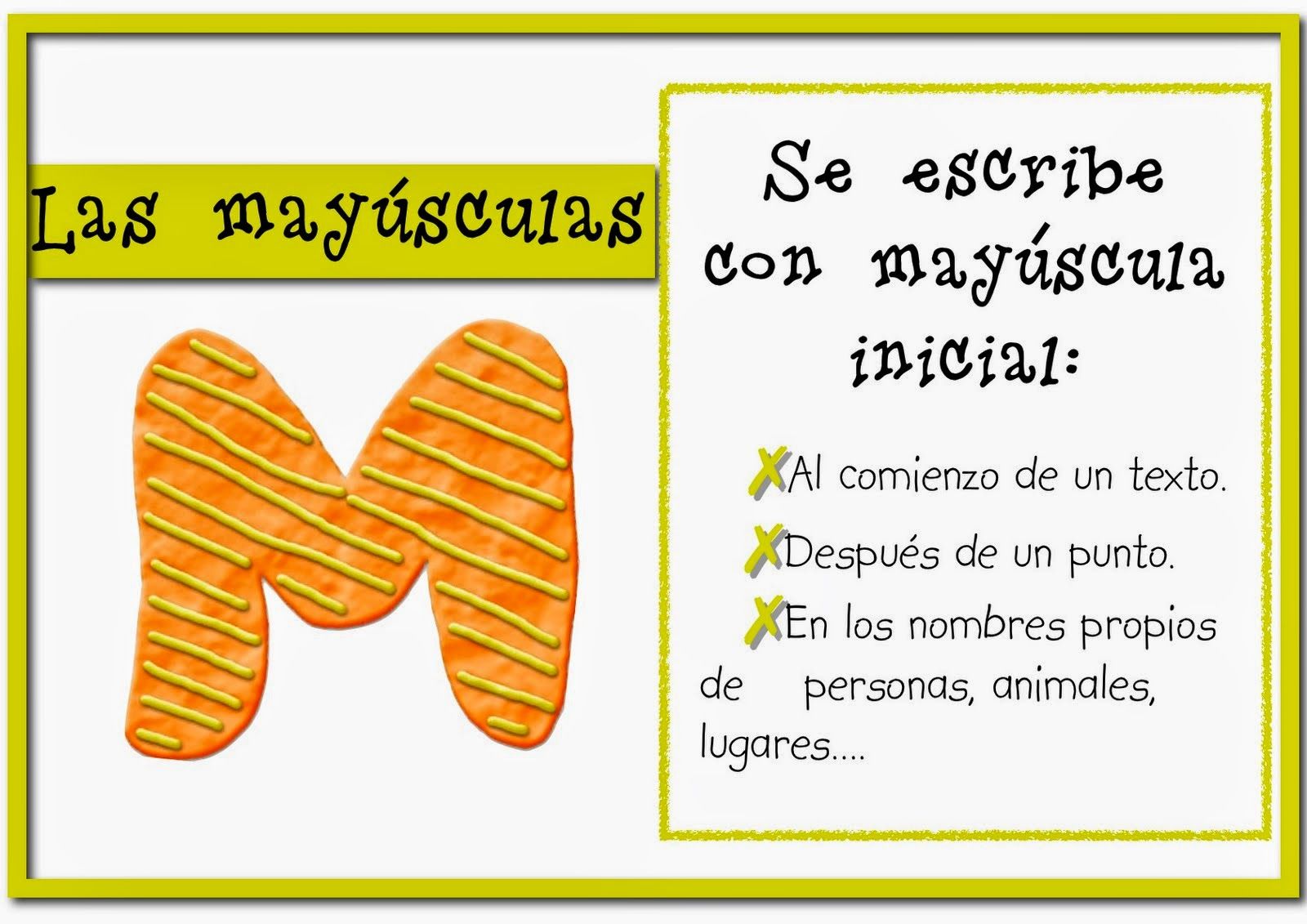 Ahora clasifica algunas de las palabras del recuadro en mayúscula y minúscula.GUÍA DE 2Guia N°2 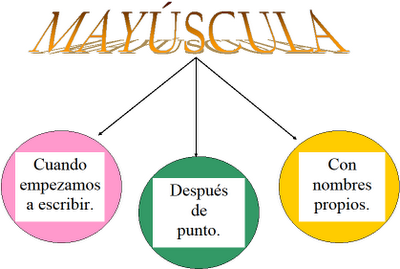 Guía n°1 de ortografía: “Uso de mayúscula”.Escribe el nombre de una persona, ciudad o cosa con cada letra.GUÍA DE 3Guía n°3 de ortografía: “Uso de mayúscula”.Lee el texto y luego transcríbelo en tu cuaderno utilizando mayúsculas cuando corresponda.GUÍA DE 4Guia N°$Ortografía: Uso de mayúsculas.Reescribe el siguiente texto empleando correctamente las mayúsculas.No te olvides de usar lápiz rojo para las mayúsculas.____________________________________________________________________________________________________________________________________________________________________________________________________________________________________________________________________________________________________________________________________________________________________________________________________________Escribe un nombre a cada objeto y persona. 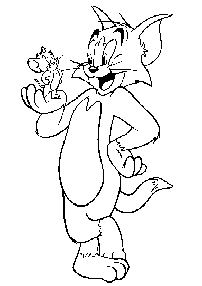 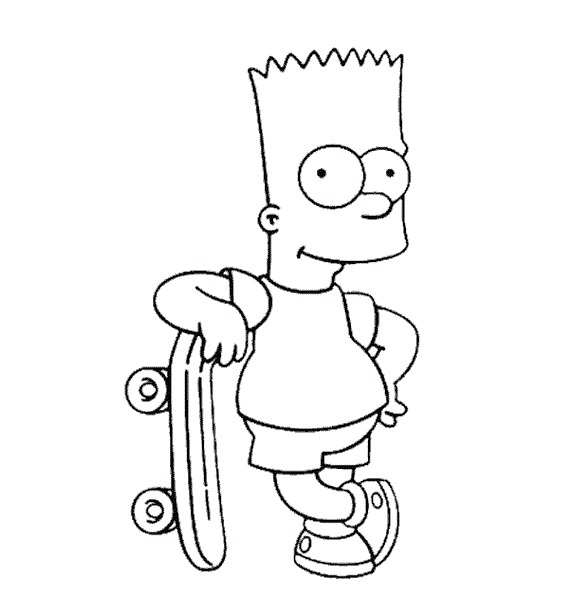 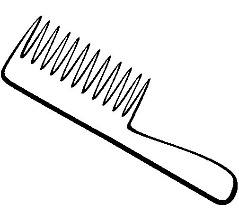 Completa las siguientes oraciones.Las mayúsculas se utilizan para:_____________________________________________________________________________________________________________________________________________________________________________________________GUÍA DE 5Comprensión de lecturaCurso:2° basicoFecha:lunes22-3-21Calificación:Puntaje Ideal:Puntaje Obtenido:Objetivo de aprendizajeIndicadores de Evaluación OA17: Escribir, revisar y editar sus textos para satisfacer un propósito y transmitir sus ideas con claridad. Durante este proceso: organizan las ideas en oraciones que comienzan con mayúscula y terminan con punto; utilizan un vocabulario variado; mejoran la redacción del texto a partir de sugerencias de los pares y el docente; corrigen la concordancia de género y número, la ortografía y la presentación.Escribir sus ideas con claridad.Revisar los textos.Organizar ideas para comenzar una oración con mayúscula.Instrucciones:Escribe tu nombre en el casillero indicado.Si tienes alguna duda sobre cómo contestar, levanta la mano y pregunta al profesor/a.MayúsculaMinúsculasCurso:2° basicoFecha: martes 23 -3-21Calificación:Puntaje Ideal:Puntaje Obtenido:Objetivo de aprendizajeIndicadores de Evaluación OA17: Escribir, revisar y editar sus textos para satisfacer un propósito y transmitir sus ideas con claridad. Durante este proceso: organizan las ideas en oraciones que comienzan con mayúscula y terminan con punto; utilizan un vocabulario variado; mejoran la redacción del texto a partir de sugerencias de los pares y el docente; corrigen la concordancia de género y número, la ortografía y la presentación.Escribir sus ideas con claridad.Revisar los textos.Organizar ideas para comenzar una oración con mayúscula.Instrucciones:Escribe tu nombre en el casillero indicado.Si tienes alguna duda sobre cómo contestar, levanta la mano y pregunta al profesor/a.A-a______________________________________________________________________R-r____________________________________________________________________S-s__________________________________V-v____________________________________________________________________G-g____________________________________________________________________C-c____________________________________________________________________J-j____________________________________________________________________L-l___________________________________________________________________O-o____________________________________________________________________B-b____________________________________________________________________Curso:2° basicoFecha: miercoles 24-3-21Calificación:Puntaje Ideal:Puntaje Obtenido:Objetivo de aprendizajeIndicadores de Evaluación OA17: Escribir, revisar y editar sus textos para satisfacer un propósito y transmitir sus ideas con claridad. Durante este proceso: organizan las ideas en oraciones que comienzan con mayúscula y terminan con punto; utilizan un vocabulario variado; mejoran la redacción del texto a partir de sugerencias de los pares y el docente; corrigen la concordancia de género y número, la ortografía y la presentación.Escribir sus ideas con claridad.Revisar los textos.Organizar ideas para comenzar una oración con mayúscula.Instrucciones:Escribe tu nombre en el casillero indicado.Si tienes alguna duda sobre cómo contestar, levanta la mano y pregunta al profesor/a.Curso:2° basicoFecha: jueves 25 -3-21Calificación:Puntaje Ideal:Puntaje Obtenido:Objetivo de aprendizajeIndicadores de Evaluación OA17: Escribir, revisar y editar sus textos para satisfacer un propósito y transmitir sus ideas con claridad. Durante este proceso: organizan las ideas en oraciones que comienzan con mayúscula y terminan con punto; utilizan un vocabulario variado; mejoran la redacción del texto a partir de sugerencias de los pares y el docente; corrigen la concordancia de género y número, la ortografía y la presentación.Escribir sus ideas con claridad.Revisar los textos.Organizar ideas para comenzar una oración con mayúscula.Instrucciones:Escribe tu nombre en el casillero indicado.Si tienes alguna duda sobre cómo contestar, levanta la mano y pregunta al profesor/a.Curso:2° basicoFecha: viernes23 -3-21Calificación:Puntaje Ideal:Puntaje Obtenido:Objetivo de aprendizajeIndicadores de Evaluación OA17: Escribir, revisar y editar sus textos para satisfacer un propósito y transmitir sus ideas con claridad. Durante este proceso: organizan las ideas en oraciones que comienzan con mayúscula y terminan con punto; utilizan un vocabulario variado; mejoran la redacción del texto a partir de sugerencias de los pares y el docente; corrigen la concordancia de género y número, la ortografía y la presentación.Escribir sus ideas con claridad.Revisar los textos.Organizar ideas para comenzar una oración con mayúscula.Instrucciones:Escribe tu nombre en el casillero indicado.Si tienes alguna duda sobre cómo contestar, levanta la mano y pregunta al profesor/a.¿Cómo se llama el gato? a) Didí. b) Dámaso. c) Diligente¿Dónde vivía el gato? a) En una casa lujosa y cómoda. b) Cerca de un contenedor de basura. c) En los tejados.Los dueños del gato eran: a) Pobres. b) Ricos.¿Trabajaban fuera de casa los dueños del gato? ¿Por qué?: a) Sí, porque lo dejaban mucho tiempo solo. b) No, porque siempre estaban en casa con él